                FZ.2380.33.C.22.2022INFORMACJA Z OTWARCIA OFERTDotyczy postępowania o udzielenie zamówienia publicznego na:Dostawę energii elektrycznej do obiektów Policji woj. podlaskiego (postępowanie 33/C/22)Zamawiający, Komenda Wojewódzka Policji w Białymstoku, działając na podstawie art. 222 ust. 5 ustawy Prawo zamówień publicznych (tekst jedn. Dz. U. z 2021 r. poz. 1129 ze zm.), przekazuje poniższe informacje:Zestawienie złożonych w postępowaniu ofert: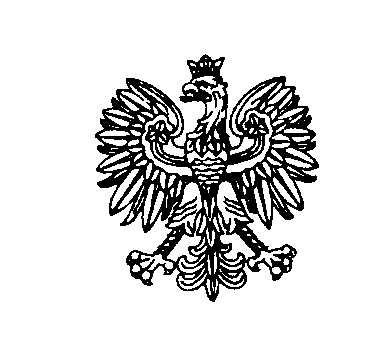 Białystok, dnia 25 sierpnia 2022 rokuBiałystok, dnia 25 sierpnia 2022 rokuBiałystok, dnia 25 sierpnia 2022 rokuBiałystok, dnia 25 sierpnia 2022 rokuBiałystok, dnia 25 sierpnia 2022 rokuKomenda Wojewódzka Policji w BiałymstokuKomenda Wojewódzka Policji w BiałymstokuKomenda Wojewódzka Policji w BiałymstokuNr ofertyNazwa(firma)i adres WykonawcyCena ofertowa brutto(w zł)1ENTRADE Sp. z o.o.ul. Poznańska 86/8805-850 Jawczyce3.998.838,06 zł2ONE S.A. ul. Adama Naruszewicza 27 lok. 202-627 Warszawa3.584.964,15 zł3Respect Energy S. A.ul. Ludwika Rydygiera 801-793 Warszawa4.196.603,72 zł